26th YOUNG LEADERSHIP MEETING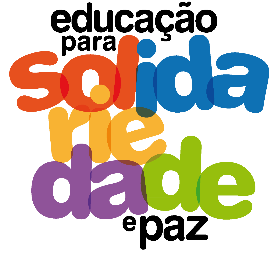 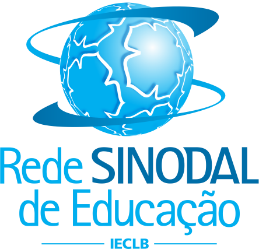 May 30 to June 1 Gustavo Adolfo Synodal College – Lajeado/RSTOPIC: Education for Solidarity and Peace30.05 – quinta-feira 1:30 p.m. – Greeting and meditation2:00 p.m. – Cooperative Games4:00 p.m. – Break4:30 p.m. – General Lecture: Circles of Peace5:30 p.m. – General information and visit to the school5:45 p.m. – Going to the hosts05.31 – Friday8:00 a.m. – Meditation8:20 a.m. – Leadership that make/has made a difference in society10:00 a.m. – Break10:30 a.m. – Continuity of work12:15 a.m. – Lunch1:30 p.m. – Workshops for Solidarity and PeaceFLD (Not So Sweet Home/Gender Justice)FLD (Fair and Solidarity Trade)CAPA (Good Meal at the Table)COMIN (Intercultural and Interreligious Dialogue)SERPAZ (Nonviolent Communication)Overcoming Trauma (Diakonia - IECLB)6:30 p.m. – Going to the hosts 8:00 p.m. – Dinner and Integration06.01 – Saturday8:00 a.m. – Peace and discord in Protestant schools around the world (Creating the Garden of Peace), based on the GPEN proposal.10:00 a.m. – Break10:30 a.m. – Evaluation and final celebration12:00 a.m. – Conclusion lunch